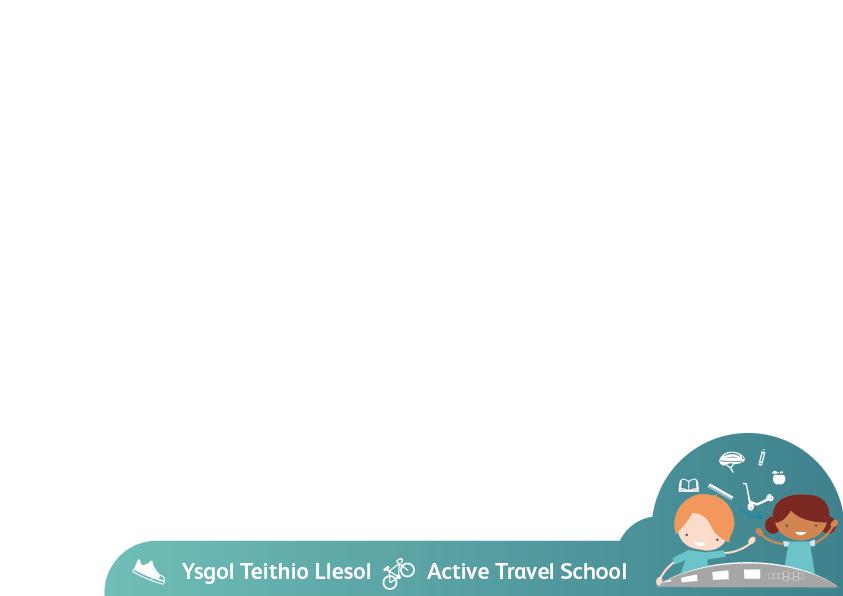 	18	181717161615151414131312121111101099887766554433221100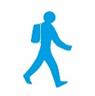 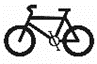 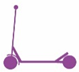 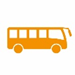 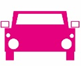 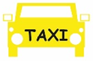 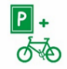 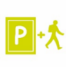 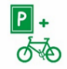 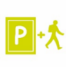 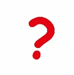 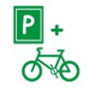 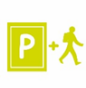 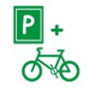 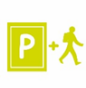 191817161514131211109876543210